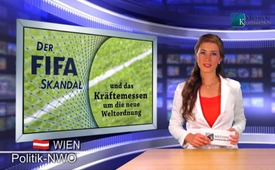 The  FIFA scandal and the power struggle for the New World Order (NWO)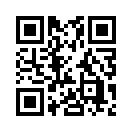 The world football association FIFA has been accused of widespread corruption for quite some time. We do not want to focus on the corruption allegations in this broadcast today for like former Austrian federal minister Christoph Blocher said, I quote: “It has been known for a long time  that international organisations like the FIFA are prone to corruption. The same is true of  other organi-sations like the UN, the EU, development aid groups and others, too.” So in our broadcast today we’ll focus again the on the central theme....Valued viewers, 
today’s media commentary deals with the so called FIFA scandal. The world football association FIFA has been accused of widespread corruption for quite some time. This concerns the candidacy for the World Cup, marketing activities and rights for television broadcasting. The scandal broke out on May 27, 2015 when seven FIFA officials were arrested in Zurich, Switzerland at the request of the US ministry of justice, which accused the arrested persons of money laundering and corruption. We do not want to focus on the corruption allegations in this broadcast today for like former Austrian federal minister Christoph Blocher said, I quote: “It has been known for a long time  that international organisations like the FIFA are prone to corruption. The same is true of  other organi-sations like the UN, the EU, development aid groups and others, too.” So in our broadcast today we’ll focus again the on the central theme, also brought up in our last broadcast: “Bipolar, monopo-lar or multipolar? –  power play for the New World Order (NWO)”. We recommend watching this broadcast. In it we ascertained that a power struggle between supporters of two different world-views has been emerging on the world scene. But this time it’s not about a power struggle between East and West under the leadership of the USA, respectively the Soviet Union or Russia. This time it isn’t primarily the distinction of the geographic location of a country. It’s rather about whether a government speaks out in favour of a monopolar world order - under the leadership of the USA - or instead for a multipolar world order with coequal partners. This pattern – for or against a monopolar world order – can be seen not only on a national level but also on non-government organisations (NGO’s) level. Let us look at the FIFA scandal now in this light.  The German Economy News magazine’s, June 1st edition stated that the organisational structure of the FIFA follows the idea of a multipolar world order. Because of this large and rich associations do not have more influence than smaller ones. This principle of organisation has been annoying the Americans for a long time. I quote the magazine: “The FIFA is one of few independent organisations which do not coordinate their financial management with the USA. Similar to the IMF or the world bank the FIFA also distributes billions for various projects all over the world. But unlike the large financial institutions the Americans don’t play a decisive role in the FIFA.” Something else seems not to please the US gov-ernment because it opposes their understanding of a monopolar world order under their leadership: That is the planned World Cup 2018 in Russia. Russia’s President Putin said that he was absolutely sure that the arrest of the FIFA officials – two days before the election of the FIFA president – was an attempt to prevent the re-election of Sepp Blatter as president of the FIFA.  According to Putin, Blatter had been “put under pressure to withdraw the planned World Cup 2018 again from Russia”. 
Exactly this is what US senator John McCain demanded just one day before the raid in Zurich. Al-lowing Russia to stage the tournament would counter the international sanctions imposed by the global community against Russia, McCain said. FIFA president Sepp Blatter explained already a month ago that a revision of the vote from 2010 where the hosting rights went to Russia would be impossible.
I quote Mr. Blatter: “With a boycott no one can ever enforce anything.” Something more indicates that it concerns nothing more than the struggle for the monopolar world order in both the case of The FIFA scandal and the arrest of the seven FIFA managers in Zurich. This struggle takes place at a law making level – the arrests were executed at the behest of the US justice ministry on Swiss soil – The Swiss federal minister Sommaruga authorised this police operation without clarifying the case beforehand – the US authorities informed the “New York Times” who’s journalists were then on location - broadcasting live while the arrests took place and – not one of the arrested persons is a US-citizen – the presumtion of “innocence until proven guilty” was ignored. The President of Russia Vladimir Putin sees in this an attempt to extend the American jurisdiction over other nations. Swiss politicians from both right and left sides expressed their disgust that Switzerland lets itself be publicly dominated by the USA.

For Example the SP member Martin Naef, I quote: “Switzerland must not become a puppet of the USA”. SVP member Christoph Mörgeli even spoke of a “grovelling act of Switzerland towards the USA”. Ladies and gentlemen, you see how the power struggle – pro or contra to a monopolar world order under the command of the USA – goes through the most diverse controversies - whether it be tax or bank disputes between Switzerland and the USA, or the FIFA-scandal or other internal or external political topics.
It’s always about creating a monopolar world order – or to hinder this. Continue to follow this …
with us, to uncover it and make it known so the sovereignty of single nations, cultures and organiza-tions can be preserved. See you next time here on kla.tv. Goodbye.from dd.Sources:www.kla.tv/6034
https://www.youtube.com/watch?v=Avw4U7hp68w&feature=youtu.be
http://deutsche-wirtschafts-nachrichten.de/2015/05/30/blatters-rache-an-den-usa-millionen-investment-fuer-putin-und-russland/

http://deutsche-wirtschafts-nachrichten.de/2015/05/28/russland-putin-wirft-den-usa-putsch-gegen-fifa-chef-blatter-vor/

http://de.sputniknews.com/sport/20150402/301744332.html

http://de.sputniknews.com/politik/20150528/302529462.html

http://alles-schallundrauch.blogspot.ch/2015/05/ist-der-fifa-skandal-wegen-israel.html

SonntagsBlick vom 31.Mai 2015This may interest you as well:---Kla.TV – The other news ... free – independent – uncensored ...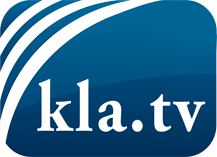 what the media should not keep silent about ...Little heard – by the people, for the people! ...regular News at www.kla.tv/enStay tuned – it’s worth it!Free subscription to our e-mail newsletter here: www.kla.tv/abo-enSecurity advice:Unfortunately countervoices are being censored and suppressed more and more. As long as we don't report according to the ideology and interests of the corporate media, we are constantly at risk, that pretexts will be found to shut down or harm Kla.TV.So join an internet-independent network today! Click here: www.kla.tv/vernetzung&lang=enLicence:    Creative Commons License with Attribution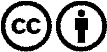 Spreading and reproducing is endorsed if Kla.TV if reference is made to source. No content may be presented out of context.
The use by state-funded institutions is prohibited without written permission from Kla.TV. Infraction will be legally prosecuted.